CHECK POINT CERTIFIED TROUBLESHOOTING ADMINISTRATOR (CCTA) R80.xWHO SHOULD ATTEND?This course is designed for security experts and checkpoint resellers who need to manage and monitor issues that may occur within their Security Management environmentCOURSE GOAL:Provide advanced troubleshooting skills to investigate and resolve more complex issues that may occur while managing your Check Point Security environment.PREREQUISITES:Working knowledge of UNIX and/or Windows operating systemsWorking knowledge of Networking TCP/IPCCSA training/certificationAdvanced knowledge of Check Point Security productsCOURSE TOPICSAn Introduction to TroubleshootingSmartConsole and Policy Management TroubleshootingMonitoring Logging ActivityTroubleshooting Issues with NATUnderstanding the Unified Access Control PolicyBasic VPN TroubleshootingMonitoring ClusterXL ConnectionsUnderstanding Identity AwarenessLAB EXERCISESMonitoring Security Gateway TrafficTroubleshooting Issues with SmartConsoleTroubleshooting Log Connectivity IssuesInvestigating Log Connectivity IssuesInvestigating NAT IssuesTroubleshooting General Traffic IssuesEvaluating HTTP and HTTPS Traffic IssuesTroubleshooting Site-to-Site VPN IssuesTroubleshooting Clustering IssuesTroubleshooting Identity AwarenessConfiguring and Testing Identity CollectorCOURSE OBJECTIVESUnderstand how to use Check Point resources for support.Understand how to perform packet captures using tcmdump and FW Monitor command tools.Understand the basic process of kernel debugging, and howdebug commands are structured.Recognize how to use various Linux commands for troubleshooting system issues.Recognize communication issues that may occur betweenSmartConsole and the SMS and how to resolve them.Understand how to troubleshoot SmartConsole login and authentication issues.Understand how to prevent and resolve licensing and contractissues.Understand how to troubleshoot issues that may occur during policy installation.Understand communication issues that may occur when collectinglogs and how to resolve them.Recall various tools to use when analyzing issues with logs.Understand how to restore interrupted communications during heavy logging.Understand how NAT works and how to troubleshoot issues.Understand Client Side and Server Side NAT.Understand how the Access Control Policy functions and how the access control applications work together.Understand how to troubleshoot issues that may occur withApplication Control and URL Filtering.Understand how the HTTPS Inspection process works and how to resolve issues that may occur during the process.Understand how to troubleshoot Content Awareness issues.Recognize how to troubleshoot VPN-related issues.Understand how to monitor cluster status and work with criticalWebsite: https://datacipher.com/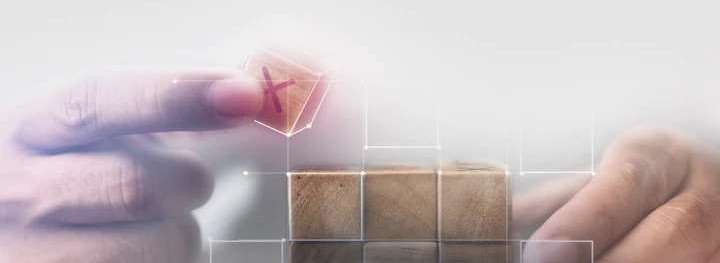 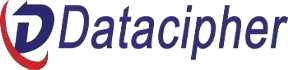 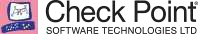 Email:	training@datacipher.comdevices.Recognize how to troubleshoot State Synchronization.Understand how to troubleshoot communication issues between Identity Sources and Security Gateways.Understand how to troubleshoot and debug issues with internalIdentity Awareness processes.